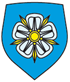 V I L J A N D I  L I N NLINNAVOLIKOGUSEENIORITE NÕUKOJAKOOSOLEKU PROTOKOLLViljandi raekoda							21. aprill 2023 nr 1-16/23/1-3Algus kell 14.00, lõpp kell 15.00Koosolekut juhatas: Priit KaupProtokollis: Lea SaareoksVõtsid osa liikmed: Agu Lall, Jaak Värnik, Rein Kikas, Urmas Suik, Hillar Saar, Uno Lüüs, Ene Juurik, Erika Kiviloo, Valli Veigel, Malle Vaheoja, Lea Saareoks, Priit KaupPuudusid: Itta Arak, Mare Mihkelson, Ella Ruus, Ruth Sepp, Ako LutsKoosolekul viibis: Tonio TamraPÄEVAKORD:Pädevuse delegeerimine (2023/172)Viljandi Linnavalitsuse teenistuskohtade koosseisu ja struktuuri muutmine ja täiendamine (2023/174)PÄEVAKORRAPUNKT NR 1Pädevuse delegeerimine (2023/172)KUULATI:Tonio Tamra andis põhjaliku ülevaate teemast. Liikmete poolt tõstatud küsimused said ka vastuse. Oodatakse täpsemaid juhiseid hooldekodu kohatasu osas.OTSUSTATI: Toetada „Pädevuse delegeerimine“ (2023/172) eelnõu.PÄEVAKORRAPUNKT NR 2Viljandi Linnavalitsuse teenistuskohtade koosseisu ja struktuuri muutmine ja täiendamine (2023/174)KUULATI: Tonio Tamra andis põhjaliku ülevaate teenistuskohtade koosseisu ja struktuuri muutmise ja täiendamise osas. Sotsiaalameti juurde loodi kolm uut töökohta. Viljandi linnas elab 350 ukrainlast, kes saavad linnalt abi. 15 last on lasteaias ja koolis käib 72 last.OTSUSTATI: Toetada „Viljandi Linnavalitsuse teenistuskohtade koosseisu ja struktuuri muutmine ja täiendamine“ eelnõu.(allkirjastatud digitaalselt)					(allkirjastatud digitaalselt)Priit Kaup							Lea Saareokskoosoleku juhataja						protokollija